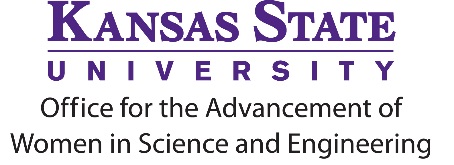 Checklist        Collect photos from your visit and share with KAWSE, if you grant them permission to share on 	social media and in promotion materials.	        Collect and make copies of all itemized receipts.          Submit your original itemized receipts and any completed W-9’s to your department accountant               for reimbursement through your department.  Complete this Remittance Form (some information you must get from your department        accountant, so please communicate with them early about this process)).        Complete the ADLS Report Form found on our website.        Send completed Remittance Form with a copy of all itemized receipts, completed ADLS Report              Form, and photo(s) electronically to: 	                      Mitzi Argyle, KAWSE Administrative Assistant, kawse@ksu.edu, 785-532-6088                       KAWSE Office, 215B Fairchild Hall, 1601 Vattier St., Manhattan, KS 66506Expenses Please fill in the table below “List of ADVANCE-funded expenses” The final column, labeled “Recipient of remittance” should reflect who the department reimbursed for the initial expense (i.e., who initially paid the expense). KAWSE will make one lump transfer of funds to your department.List of ADVANCE-funded expenses             Amount                                         Recipient of remittanceSpeaker Fees/Honorarium		$ 		Airline Tickets				$ 			     Lodging					$ 			         Travel Meals (not including alcohol)	$ 			         Other (please specify below)		$ 			 TOTAL					$ 			         Awardee Information Name  Name of Department/College   Name of Department Accountant  Budget Transfer to (prefer 2000 or 2160 source)  *please note that KAWSE will be transferring 2160 funds, so please choose your account with that in mind. Work Telephone/Email:  Speaker Information Name   Name of Institution/University Title of Seminar Date of Seminar  Work Telephone/Email 